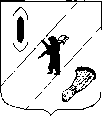 АДМИНИСТРАЦИЯ  ГАВРИЛОВ-ЯМСКОГОМУНИЦИПАЛЬНОГО  РАЙОНАПОСТАНОВЛЕНИЕ28.03.2016 № 307О внесении  изменений в Перечень муниципальных программГаврилов-Ямского муниципальногорайона на 2016 годВ соответствии с требованиями статьи 179 Бюджетного кодекса РФ,  руководствуясь статьёй  26 Устава Гаврилов-Ямского муниципального района,АДМИНИСТРАЦИЯ МУНИЦИПАЛЬНОГО РАЙОНА ПОСТАНОВЛЯЕТ:Внести изменение в Перечень муниципальных программ Гаврилов-Ямского муниципального района на 2016 год, утвержденный постановлением Администрации Гаврилов-Ямского муниципального района от 20.11.2015                      № 1296  «Об утверждении Перечня муниципальных программ Гаврилов-Ямского муниципального района на 2016 год» (в редакции постановлений Администрации муниципального района от 30.11.2015 № 1349 и 01.03.2016 № 192), 	исключив из строки 2 Перечня слова «Основное мероприятие 2: укрепление института семьи, повышения качества жизни семей с несовершеннолетними детьми».2. Контроль за исполнением постановления возложить на заместителя Главы Администрации муниципального района Таганова В.Н.3. Постановление разместить на официальном сайте Администрации                   Гаврилов-Ямского муниципального района в сети Интернет.4.  Постановление вступает в силу со дня подписания.Глава Администрациимуниципального района                                                    В.И.Серебряков